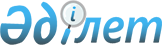 Текелі қаласының 2013-2015 жылдарға арналған бюджеті туралы
					
			Күшін жойған
			
			
		
					Алматы облысы Текелі қалалық мәслихатының 2012 жылғы 21 желтоқсандағы N 12-77 шешімі. Алматы облысының Әділет департаментінде 2012 жылы 28 желтоқсанда N 2262 болып тіркелді. Күші жойылды - Алматы облысы Текелі қалалық мәслихатының 2014 жылғы 10 ақпандағы N 26-168 шешімімен      Ескерту. Күші жойылды - Алматы облысы Текелі қалалық мәслихатының 10.02.2014 N 26-168 шешімімен.      РҚАО ескертпесі.

      Құжаттың мәтінінде түпнұсқасының пунктуациясы мен орфографиясы сақталған.       

Қазақстан Республикасының 2008 жылғы 4 желтоқсандағы Бюджет кодексінің 9-бабының 2-тармағына, Қазақстан Республикасының 2001 жылғы 23 қаңтардағы "Қазақстан Республикасындағы жергілікті мемлекеттік басқару және өзін-өзі басқару туралы" Заңының 6-бабы 1-тармағының 1) тармақшасына сәйкес, Текелі қалалық мәслихаты ШЕШІМ ҚАБЫЛДАДЫ:



      1. Текелі қаласының 2013-2015 жылдарға арналған бюджеті 1, 2 және 3-қосымшаларға сәйкес, соның ішінде 2013 жылы мынадай көлемдерде бекітілсін:



      1) кірістер 2032225 мың теңге, соның ішінде:

      салықтық түсімдер 113968 мың теңге;

      салықтық емес түсімдер 2312 мың теңге;

      негізгі капиталды сатудан түсетін түсімдер 13500 мың теңге;

      трансферттердің түсімдері 1902445 мың теңге;



      2) шығындар 2043182 мың теңге;



      3) қаржы активтерімен операциялар бойынша сальдо 0 теңге;



      4) бюджет тапшылығы (профицитi) -25957 мың теңге;



      5) бюджет тапшылығын қаржыландыру (профицитiн пайдалану):

      бюджет қаражатының пайдаланылатын қалдықтары 10957 мың теңге;

      қарыздар түсiмi 15000 мың теңге.

      Ескерту. 1-тармаққа өзгеріс енгізілді - Алматы облысы Текелі қалалық мәслихатының 06.03.2013 N 13-85; 04.06.2013 N 15-102; 03.07.2013 N 17-111; 21.08.2013 N 21-128; 08.11.2013 N 22-133; 06.12.2013 N 24-146 (2013 жылдың 1 қаңтарынан бастап қолданысқа енгізіледі) шешімдерімен. 



      2. 2013 жылға субвенция мөлшері жалпы 854912 мың теңге сомасында облыс бюджетінен белгіленсін.



      3. 2013 жылға қаланың жергілікті атқарушы органының резерві 2111 мың теңге сомасында бекітілсін.



      4.аТекелі қаласының 2013 жылға арналған бюджетінің атқарылуы барысында секвестрлеуге жатпайтын бюджеттік бағдарламалардың тізбесі 4-қосымшаға сәйкес бекітілсін.



      5.аТекелі қаласының 2013 жылға арналған даму тізбесі 5-қосымшаға сәйкес бекітілсін.



      6. Осы шешімнің атқарылуын бақылау Текелі қалалық мәслихатының бюджет және экономика мәселесі бойынша тұрақты комиссиясына жүктелсін.



      7. Осы шешім 2013 жылдың 1 қаңтарынан бастап қолданысқа енгізіледі.      Текелі қалалық мәслихатының

      V шақырылымындағы кезекті

      ХII сессиясының төрағасы                   К. Нестеров      Текелі қалалық

      мәслихатының хатшысы                       Н. Калиновский      КЕЛІСІЛДІ:      "Текелі қаласының экономика

      және бюджеттік жоспарлау

      бөлімі" мемлекеттік

      мекемесінің бастығы                        Мырзахметова Файзагүл Сванқызы

      21 желтоқсан 2012 жыл

Текелі қалалық мәслихатының

"Текелі қаласының 2013-2015

жылдарға арналған бюджеті туралы"

2012 жылғы 21 желтоқсандағы

N 12-77 шешіміне

1-қосымша 

Текелі қаласының 2013 жылға арналған бюджеті      Ескерту. 1-қосымша жаңа редакцияда - Алматы облысы Текелі қалалық мәслихатының 06.12.2013 N 24-146 (2013 жылдың 1 қаңтарынан бастап қолданысқа енгізіледі) шешімімен.

Текелі қалалық мәслихатының

"Текелі қаласының 2013-2015

жылдарға арналған бюджеті туралы"

2012 жылғы 21 желтоқсандағы

N 12-77 шешіміне

2-қосымша 

Текелі қаласының 2014 жылға арналған бюджеті

Текелі қалалық мәслихатының

"Текелі қаласының 2013-2015

жылдарға арналған бюджеті туралы"

2012 жылғы 21 желтоқсандағы

N 12-77 шешіміне

3-қосымша 

Текелі қаласының 2015 жылға арналған бюджеті

Текелі қалалық мәслихатының

"Текелі қаласының 2013-2015

жылдарға арналған бюджеті туралы"

2012 жылғы 21 желтоқсандағы

N 12-77 шешіміне

4-қосымша 

Текелі қаласының 2013 жылға арналған бюджеттің атқарылуы

барысында секвестрлеуге жатпайтын бюджеттік бағдарламалардың

тізбесі

Текелі қалалық мәслихатының

"Текелі қаласының 2013-2015

жылдарға арналған бюджеті туралы"

2012 жылғы 21 желтоқсандағы

N 12-77 шешіміне

5-қосымша 

Текелі қаласының 2013 жылға арналған даму тізбесі     Ескерту. 1-қосымша алынып тасталды - Алматы облысы Текелі қалалық мәслихатының 06.03.2013 N 13-85 (2013 жылдың 1 қаңтарынан бастап қолданысқа енгізіледі) шешімімен.
					© 2012. Қазақстан Республикасы Әділет министрлігінің «Қазақстан Республикасының Заңнама және құқықтық ақпарат институты» ШЖҚ РМК
				СанатыСанатыСанатыСанатыСомасы

(мың.

теңге)СыныбыСыныбыСыныбыСомасы

(мың.

теңге)Ішкі сыныбыІшкі сыныбыСомасы

(мың.

теңге)АтауыСомасы

(мың.

теңге)1. Кірістер20322251Салықтық түсімдер11396804Меншікке салынатын салықтар813271Мүлікке салынатын салықтар388283Жер салығы62194Көлік құралдарына салынатын салық362345Бірыңғай жер салығы4605Тауарларға, жұмыстарға және қызметтерге

салынатын iшкi салықтар284462Акциздер25303Табиғи және басқа да ресурстарды пайдаланғаны

үшiн түсетiн түсiмдер203004Кәсiпкерлiк және кәсiби қызметтi жүргiзгенi

үшiн алынатын алымдар51165Ойын бизнесіне салық50007Басқа да салықтар1461Басқа да салықтар14608Заңдық мәнді іс-әрекеттерді жасағаны және

(немесе) оған уәкілеттігі бар мемлекеттік

органдар немесе лауазымды адамдар құжаттар

бергені үшін алынатын міндетті төлемдер40491Мемлекеттік баж40492Салықтық емес түсімдер231201Мемлекеттік меншіктен түсетін кірістер10805Мемлекет меншігіндегі мүлікті жалға беруден

түсетін кірістер108004Мемлекеттік бюджеттен қаржыландырылатын,

сондай-ақ Қазақстан Республикасы Ұлттық

Банкінің бюджетінен (шығыстар сметасынан)

ұсталатын және қаржыландырылатын мемлекеттік

мекемелер салатын айыппұлдар, өсімпұлдар,

санкциялар, өндіріп алулар2321Мұнай секторы ұйымдарынан түсетін түсімдерді

қоспағанда, мемлекеттік бюджеттен

қаржыландырылатын, сондай-ақ Қазақстан

Республикасы Ұлттық Банкінің бюджетінен

(шығыстар сметасынан) ұсталатын және

қаржыландырылатын мемлекеттік мекемелер салатын

айыппұлдар, өсімпұлдар, санкциялар, өндіріп

алулар23206Басқа да салықтық емес түсiмдер10001Басқа да салықтық емес түсiмдер10003Негізгі капиталды сатудан түсетін түсімдер1350003Жердi және материалдық емес активтердi сату135001Жерді сату120002Материалдық емес активтерді сату15004Трансферттердің түсімдері190244502Мемлекеттiк басқарудың жоғары тұрған

органдарынан түсетiн трансферттер19024452Облыстық бюджеттен түсетiн трансферттер1902445Функционалдық топФункционалдық топФункционалдық топФункционалдық топФункционалдық топСомасы

(мың.

теңге)Кіші функцияКіші функцияКіші функцияКіші функцияСомасы

(мың.

теңге)Бюджеттік бағдарламалардың әкімшісіБюджеттік бағдарламалардың әкімшісіБюджеттік бағдарламалардың әкімшісіСомасы

(мың.

теңге)БағдарламаБағдарламаСомасы

(мың.

теңге)АтауыСомасы

(мың.

теңге)2. Шығындар204318201Жалпы сипаттағы мемлекеттiк қызметтер1355571Мемлекеттiк басқарудың жалпы функцияларын

орындайтын өкiлдi, атқарушы және басқа

органдар113959112Аудан (облыстық маңызы бар қала)

мәслихатының аппараты11909001Аудан (облыстық маңызы бар қала)

мәслихатының қызметін қамтамасыз ету

жөніндегі қызметтер11529003Мемлекеттік органның күрделі шығыстары380122Аудан (облыстық маңызы бар қала) әкімінің

аппараты93735001Аудан (облыстық маңызы бар қала) әкімінің

қызметін қамтамасыз ету жөніндегі қызметтер57895003Мемлекеттік органның күрделі шығыстары35840123Қаладағы аудан, аудандық маңызы бар қала,

кент, ауыл, ауылдық округ әкімінің аппараты8315001Қаладағы аудан, аудандық маңызы бар қала,

кент, ауыл, ауылдық округ әкімінің қызметін

қамтамасыз ету жөніндегі қызметтер7151022Мемлекеттік органның күрделі шығыстары11642Қаржылық қызмет10597452Ауданның (облыстық маңызы бар қаланың)

қаржы бөлімі10597001Ауданның (облыстық маңызы бар қаланың)

бюджетін орындау және ауданның (облыстық

маңызы бар қаланың) коммуналдық меншігін

басқару саласындағы мемлекеттік саясатты

іске асыру жөніндегі қызметтер9912003Салық салу мақсатында мүлікті бағалауды

жүргізу355010Жекешелендіру, коммуналдық меншікті

басқару, жекешелендіруден кейінгі қызмет

және осыған байланысты дауларды реттеу320018Мемлекеттік органның күрделі шығыстары105Жоспарлау және статистикалық қызмет11001453Ауданның (облыстық маңызы бар қаланың)

экономика және бюджеттік жоспарлау бөлімі11001001Экономикалық саясатты, мемлекеттік

жоспарлау жүйесін қалыптастыру және дамыту

және ауданды (облыстық маңызы бар қаланы)

басқару саласындағы мемлекеттік саясатты

іске асыру жөніндегі қызметтер10595004Мемлекеттік органның күрделі шығыстары40602Қорғаныс449391Әскери мұқтаждар701122Аудан (облыстық маңызы бар қала) әкімінің

аппараты701005Жалпыға бірдей әскери міндетті атқару

шеңберіндегі іс-шаралар7012Төтенше жағдайлар жөнiндегi жұмыстарды

ұйымдастыру44238122Аудан (облыстық маңызы бар қала) әкімінің

аппараты44238006Аудан (облыстық маңызы бар қала)

ауқымындағы төтенше жағдайлардың алдын алу

және оларды жою43065007Аудандық (қалалық) ауқымдағы дала

өрттерінің, сондай-ақ мемлекеттік өртке

қарсы қызмет органдары құрылмаған елдi

мекендерде өрттердің алдын алу және оларды

сөндіру жөніндегі іс-шаралар117303Қоғамдық тәртіп, қауіпсіздік, құқықтық,

сот, қылмыстық-атқару қызметі10689Қоғамдық тәртіп және қауіпсіздік

саласындағы басқа да қызметтер1068485Ауданның (облыстық маңызы бар қаланың)

жолаушылар көлігі және автомобиль жолдары

бөлімі1068021Елдi мекендерде жол жүрісі қауiпсiздiгін

қамтамасыз ету106804Білім беру10413811Мектепке дейiнгi тәрбие және оқыту127837464Ауданның (облыстық маңызы бар қаланың)

білім бөлімі127837009Мектепке дейінгі тәрбие ұйымдарының

қызметін қамтамасыз ету63069040Мектепке дейінгі білім беру ұйымдарында

мемлекеттік білім беру тапсырысын іске

асыруға647682Бастауыш, негізгі орта және жалпы орта

білім беру553971464Ауданның (облыстық маңызы бар қаланың)

білім бөлімі553971003Жалпы білім беру529874006Балаларға қосымша білім беру240979Бiлiм беру саласындағы өзге де қызметтер359573464Ауданның (облыстық маңызы бар қаланың)

білім бөлімі111760001Жергілікті деңгейде білім беру саласындағы

мемлекеттік саясатты іске асыру жөніндегі

қызметтер12479004Ауданның (облыстық маңызы бар қаланың)

мемлекеттік білім беру мекемелерінде білім

беру жүйесін ақпараттандыру2302005Ауданның (облыстық маңызы бар қаланың)

мемлекеттік білім беру мекемелер үшін

оқулықтар мен оқу-әдiстемелiк кешендерді

сатып алу және жеткізу11875012Мемлекеттік органның күрделі шығыстары618015Жетім баланы (жетім балаларды) және

ата-аналарының қамқорынсыз қалған баланы

(балаларды) күтіп-ұстауға асыраушыларына ай

сайынғы ақшалай қаражат төлемдері16677020Үйде оқытылатын мүгедек балаларды

жабдықпен, бағдарламалық қамтыммен

қамтамасыз ету3160067Ведомстволық бағыныстағы мемлекеттік

мекемелерінің және ұйымдарының күрделі

шығыстары64649467Ауданның (облыстық маңызы бар қаланың)

құрылыс бөлімі247813037Білім беру объектілерін салу және

реконструкциялау24781306Әлеуметтiк көмек және әлеуметтiк

қамсыздандыру899692Әлеуметтік көмек70972451Ауданның (облыстық маңызы бар қаланың)

жұмыспен қамту және әлеуметтік

бағдарламалар бөлімі67665002Еңбекпен қамту бағдарламасы18083005Мемлекеттік атаулы әлеуметтік көмек1858006Тұрғын үй көмегі8495007Жергілікті өкілетті органдардың шешімі

бойынша мұқтаж азаматтардың жекелеген

топтарына әлеуметтік көмек8128010Үйден тәрбиеленіп оқытылатын мүгедек

балаларды материалдық қамтамасыз ету1794014Мұқтаж азаматтарға үйде әлеуметтiк көмек

көрсету1722001618 жасқа дейінгі балаларға мемлекеттік

жәрдемақылар7400017Мүгедектерді оңалту жеке бағдарламасына

сәйкес, мұқтаж мүгедектерді міндетті

гигиеналық құралдармен және ымдау тілі

мамандарының қызмет көрсетуін, жеке

көмекшілермен қамтамасыз ету4687464Ауданның (облыстық маңызы бар қаланың)

білім бөлімі3307008Жергілікті өкілдік органдардың шешімі

бойынша білім беру ұйымдарының күндізгі оқу

нысанында білім алушылар мен

тәрбиеленушілерді қоғамдық көлікте

(таксиден басқа) жеңілдікпен жол жүру

түрінде әлеуметтік қолдау33079Әлеуметтiк көмек және әлеуметтiк қамтамасыз

ету салаларындағы өзге де қызметтер18997451Ауданның (облыстық маңызы бар қаланың)

жұмыспен қамту және әлеуметтік

бағдарламалар бөлімі18997001Жергілікті деңгейде жұмыспен қамтуды

қамтамасыз ету және халық үшін әлеуметтік

бағдарламаларды іске асыру саласындағы

мемлекеттік саясатты іске асыру жөніндегі

қызметтер17950011Жәрдемақыларды және басқа да әлеуметтік

төлемдерді есептеу, төлеу мен жеткізу

бойынша қызметтерге ақы төлеу441021Мемлекеттік органның күрделі шығыстары324067Ведомстволық бағыныстағы мемлекеттік

мекемелерінің және ұйымдарының күрделі

шығыстары28207Тұрғын үй-коммуналдық шаруашылық2243911Тұрғын үй шаруашылығы22405479Қаланың тұрғын үй инспекциясы бөлімі0001Жергілікті деңгейде тұрғын үй қоры

саласындағы мемлекеттік саясатты іске асыру

жөніндегі қызметтер0487Ауданның (облыстық маңызы бар қаланың)

тұрғын үй-коммуналдық шаруашылық және

тұрғын үй инспекция бөлімі22405001Тұрғын үй-коммуналдық шаруашылық және

тұрғын үй қоры саласында жергілікті

деңгейде мемлекеттік саясатты іске асыру

бойынша қызметтер16969003Мемлекеттік органның күрделі шығыстары200005Мемлекеттік тұрғын үй қорын сақтауды

ұйымдастыру52362Коммуналдық шаруашылық80386487Ауданның (облыстық маңызы бар қаланың)

тұрғын үй-коммуналдық шаруашылығы және

тұрғын үй инспекциясы бөлімі80386016Сумен жабдықтау және су бұру жүйесінің

жұмыс істеуі3800028Коммуналдық шаруашылықты дамыту67845029Сумен жабдықтау және су бұру жүйелерін

дамыту87413Елді-мекендерді көркейту121600123Қаладағы аудан, аудандық маңызы бар қала,

кент, ауыл, ауылдық округ әкімінің аппараты6496008Елді мекендерде көшелерді жарықтандыру1799009Елді мекендердің санитариясын қамтамасыз

ету2096011Елді мекендерді абаттандыру мен

көгалдандыру2601487Ауданның (облыстық маңызы бар қаланың)

тұрғын үй-коммуналдық шаруашылығы және

тұрғын үй инспекциясы бөлімі115104017Елдi мекендердiң санитариясын қамтамасыз

ету12000025Елдi мекендердегі көшелердi жарықтандыру10832030Елді мекендерді абаттандыру және

көгалдандыру62152031Жерлеу орындарын ұстау және туысы жоқ

адамдарды жерлеу3012008Мәдениет, спорт, туризм және ақпараттық

кеңістiк1538671Мәдениет саласындағы қызмет29741455Ауданның (облыстық маңызы бар қаланың)

мәдениет және тілдерді дамыту бөлімі29741003Мәдени-демалыс жұмысын қолдау297412Спорт1751465Ауданның (облыстық маңызы бар қаланың)

дене шынықтыру және спорт бөлімі1751006Аудандық (облыстық маңызы бар қалалық)

деңгейде спорттық жарыстар өткiзу718007Әртүрлi спорт түрлерi бойынша аудан

(облыстық маңызы бар қала) құрама

командаларының мүшелерiн дайындау және

олардың облыстық спорт жарыстарына қатысуы10333Ақпараттық кеңiстiк11618455Ауданның (облыстық маңызы бар қаланың)

мәдениет және тілдерді дамыту бөлімі11618006Қалалық кiтапханалардың жұмыс iстеуi7363007Мемлекеттік тілді және Қазақстан

халықтарының басқа да тілдерін дамыту42559Мәдениет, спорт, туризм және ақпараттық

кеңiстiктi ұйымдастыру жөнiндегi өзге де

қызметтер110757455Ауданның (облыстық маңызы бар қаланың)

мәдениет және тілдерді дамыту бөлімі94534001Жергілікті деңгейде тілдерді және

мәдениетті дамыту саласындағы мемлекеттік

саясатты іске асыру жөніндегі қызметтер5093010Мемлекеттік органның күрделі шығыстары222032Ведомстволық бағыныстағы мемлекеттік

мекемелерінің және ұйымдарының күрделі

шығыстары89219456Ауданның (облыстық маңызы бар қаланың) ішкі

саясат бөлімі11259001Жергілікті деңгейде ақпарат,

мемлекеттілікті нығайту және азаматтардың

әлеуметтік сенімділігін қалыптастыру

саласында мемлекеттік саясатты іске асыру

жөніндегі қызметтер10652003Жастар саясаты саласындағы өңірлік

бағдарламаларды iске асыру307006Мемлекеттік органның күрделі шығыстары300465Ауданның (облыстық маңызы бар қаланың) дене

шынықтыру және спорт бөлімі4964001Жергілікті деңгейде дене шынықтыру және

спорт саласындағы мемлекеттік саясатты іске

асыру жөніндегі қызметтер496410Ауыл, су, орман, балық шаруашылығы, ерекше

қорғалатын табиғи аумақтар, қоршаған ортаны

және жануарлар дүниесін қорғау, жер

қатынастары245091Ауыл шаруашылығы13155462Ауданның (облыстық маңызы бар қаланың)

ауыл шаруашылығы бөлімі6692001Жергілікті деңгейде ауыл шаруашылығы

саласындағы мемлекеттік саясатты іске асыру

жөніндегі қызметтер6412006Мемлекеттік органның күрделі шығыстары280473Ауданның (облыстық маңызы бар қаланың)

ветеринария бөлімі6463001Жергілікті деңгейде ветеринария саласындағы

мемлекеттік саясатты іске асыру жөніндегі

қызметтер5626007Қаңғыбас иттер мен мысықтарды аулауды және

жоюды ұйымдастыру300008Алып қойылатын және жойылатын ауру

жануарлардың, жануарлардан алынатын өнімдер

мен шикізаттың құнын иелеріне өтеу163009Жануарлардың энзоотиялық аурулары бойынша

ветеринариялық іс-шараларды жүргізу3746Жер қатынастары7174463Ауданның (облыстық маңызы бар қаланың) жер

қатынастары бөлімі7174001Қала аумағында жер қатынастарын реттеу

саласындағы мемлекеттік саясатты іске асыру

жөніндегі қызметтер7034007Мемлекеттік органның күрделі шығыстары1409Ауыл, су, орман, балық шаруашылығы және

қоршаған ортаны қорғау мен жер қатынастары

саласындағы өзге де қызметтер4180473Ауданның (облыстық маңызы бар қаланың)

ветеринария бөлімі4180011Эпизоотияға қарсы іс-шаралар жүргізу418011Өнеркәсіп, сәулет, қала құрылысы және

құрылыс қызметі107702Сәулет, қала құрылысы және құрылыс қызметі10770467Ауданның (облыстық маңызы бар қаланың)

құрылыс бөлімі4961001Жергілікті деңгейде құрылыс саласындағы

мемлекеттік саясатты іске асыру жөніндегі

қызметтер4811017Мемлекеттік органның күрделі шығыстары150468Ауданның (облыстық маңызы бар қаланың)

сәулет және қала құрылысы бөлімі5809001Жергілікті деңгейде сәулет және қала

құрылысы саласындағы мемлекеттік саясатты

іске асыру жөніндегі қызметтер5609004Мемлекеттік органның күрделі шығыстары20012Көлiк және коммуникация231531Автомобиль көлігі22021485Ауданның (облыстық маңызы бар қаланың)

жолаушылар көлігі және автомобиль жолдары

бөлімі22021022Көлік инфрақұрылымын дамыту2001023Автомобиль жолдарының жұмыс істеуін

қамтамасыз ету200209Көлiк және коммуникациялар саласындағы өзге

де қызметтер1132485Ауданның (облыстық маңызы бар қаланың)

жолаушылар көлігі және автомобиль жолдары

бөлімі1132001Жергілікті деңгейде жолаушылар көлігі және

автомобиль жолдары саласындағы мемлекеттік

саясатты іске асыру жөніндегі қызметтер982003Мемлекеттік органның күрделі шығыстары15013Басқалар2913743Кәсiпкерлiк қызметтi қолдау және

бәсекелестікті қорғау6169469Ауданның (облыстық маңызы бар қаланың)

кәсіпкерлік бөлімі6169001Жергілікті деңгейде кәсіпкерлік пен

өнеркәсіпті дамыту саласындағы мемлекеттік

саясатты іске асыру жөніндегі қызметтер5846004Мемлекеттік органның күрделі шығыстары3239Басқалар285205452Ауданның (облыстық маңызы бар қаланың)

қаржы бөлімі2111012Ауданның (облыстық маңызы бар қаланың)

жергілікті атқарушы органының резерві2111469Ауданның (облыстық маңызы бар қаланың)

кәсіпкерлік бөлімі39175033Моноқалаларды дамытудың 2012 - 2020

жылдарға арналған бағдарламасы шеңберінде

жобаларды іске асыру үшін кредиттер бойынша

пайыздық ставканы субсидиялау20000034Моноқалаларды дамытудың 2012 - 2020

жылдарға арналған бағдарламасы шеңберінде

жаңа өндірістерді дамытуға гранттар беру19000035Моноқалаларды дамытудың 2012 - 2020

жылдарға арналған бағдарламасы шеңберінде

кәсіпкерлікті дамытуға жәрдемдесу -

кәсіпкерлікке оқыту175487Ауданның (облыстық маңызы бар қаланың)

тұрғын үй-коммуналдық шаруашылық және

тұрғын үй инспекциясы бөлімі243919044Моноқалаларды дамытудың 2012 - 2020

жылдарға арналған бағдарламасы шеңберінде

моноқалаларды ағымдағы жайластыру121223085Моноқалаларды дамытудың 2012 - 2020

жылдарға арналған бағдарламасы шеңберінде

бюджеттік инвестициялық жобаларды іске

асыру12269615Трансферттер22041Трансферттер2204452Қаланың қаржы бөлімі2204006Пайдаланылмаған (толық пайдаланылмаған)

нысаналы трансферттерді қайтару2204Функционалдық топФункционалдық топФункционалдық топФункционалдық топФункционалдық топСомасы

(мың.

теңге)Кіші функцияКіші функцияКіші функцияКіші функцияСомасы

(мың.

теңге)Бюджеттік бағдарламалардың әкімшісіБюджеттік бағдарламалардың әкімшісіБюджеттік бағдарламалардың әкімшісіСомасы

(мың.

теңге)БағдарламаБағдарламаСомасы

(мың.

теңге)АтауыСомасы

(мың.

теңге)3. Таза бюджеттік кредит беру15000Бюджеттік кредиттер1500013Басқалар150009Басқалар15000469Ауданның (облыстық маңызы бар қаланың)

кәсіпкерлік бөлімі15000008Моноқалаларда кәсіпкерліктің дамуына

ықпал етуге15000СанатыСанатыСанатыСанатыСомасы

(мың.

теңге)СыныбыСыныбыСыныбыСомасы

(мың.

теңге)Ішкі сыныбыІшкі сыныбыСомасы

(мың.

теңге)АтауыСомасы

(мың.

теңге)4. Бюджет тапшылығы (профицитi)-259575. Бюджет тапшылығын қаржыландыру

(профицитiн пайдалану)259577Қарыздар түсімі1500001Мемлекеттік ішкі қарыздар150002Қарыз алу келісім-шарттары150008Бюджет қаражаттарының пайдаланылатын

қалдықтары1095701Бюджет қаражатының бос қалдықтары109571Бюджет қаражатының бос қалдықтары10957СанатыСанатыСанатыСанатыСомасы

мың

теңгеСыныбыСыныбыСыныбыСомасы

мың

теңгеІшкі сыныбыІшкі сыныбыСомасы

мың

теңгеАтауыСомасы

мың

теңге1.Кірістер19741491Салықтық түсімдер11645904Меншікке салынатын салықтар792611Мүлікке салынатын салықтар397663Жер салығы55954Көлік құралдарына салынатын салық338005Бірыңғай жер салығы10005Тауарларға, жұмыстарға және қызметтерге

салынатын iшкi салықтар325902Акциздер35133Табиғи және басқа да ресурстарды пайдаланғаны

үшiн түсетiн түсiмдер218004Кәсiпкерлiк және кәсiби қызметтi жүргiзгенi

үшiн алынатын алымдар66865Ойын бизнесіне салық59108Заңдық мәнді іс-әрекеттерді жасағаны және

(немесе) оған уәкілеттігі бар мемлекеттік

органдар немесе лауазымды адамдар құжаттар

бергені үшін алынатын міндетті төлемдер46081Мемлекеттік баж46082Салықтық емес түсімдер366601Мемлекеттік меншіктен түсетін кірістер16285Мемлекет меншігіндегі мүлікті жалға беруден

түсетін кірістер162804Мемлекеттік бюджеттен қаржыландырылатын,

сондай-ақ Қазақстан Республикасы Ұлттық

Банкінің бюджетінен (шығыстар сметасынан)

ұсталатын және қаржыландырылатын мемлекеттік

мекемелер салатын айыппұлдар, өсімпұлдар,

санкциялар, өндіріп алулар3381Мұнай секторы ұйымдарынан түсетін түсімдерді

қоспағанда, мемлекеттік бюджеттен

қаржыландырылатын, сондай-ақ Қазақстан

Республикасы Ұлттық Банкінің бюджетінен

(шығыстар сметасынан) ұсталатын және

қаржыландырылатын мемлекеттік мекемелер

салатын айыппұлдар, өсімпұлдар, санкциялар,

өндіріп алулар33806Басқа да салықтық емес түсiмдер17001Басқа да салықтық емес түсiмдер17003Негізгі капиталды сатудан түсетін түсімдер500003Жердi және материалдық емес активтердi сату50001Жерді сату30002Материалдық емес активтерді сату20004Трансферттердің түсімдері184902402Мемлекеттiк басқарудың жоғары тұрған

органдарынан түсетiн трансферттер18490242Облыстық бюджеттен түсетiн трансферттер1849024Функционалдық топФункционалдық топФункционалдық топФункционалдық топФункционалдық топСомасы

мың

теңгеКіші функцияКіші функцияКіші функцияКіші функцияСомасы

мың

теңгеБюджеттік бағдарламалардың әкімшісіБюджеттік бағдарламалардың әкімшісіБюджеттік бағдарламалардың әкімшісіСомасы

мың

теңгеБағдарламаБағдарламаСомасы

мың

теңгеАтауыСомасы

мың

теңге2. Шығындар197414901Жалпы сипаттағы мемлекеттiк қызметтер1028571Мемлекеттiк басқарудың жалпы функцияларын

орындайтын өкiлдi, атқарушы және басқа

органдар81137112Аудан (облыстық маңызы бар қала)

мәслихатының аппараты11702001Аудан (облыстық маңызы бар қала)

мәслихатының қызметін қамтамасыз ету

жөніндегі қызметтер11702122Аудан (облыстық маңызы бар қала) әкімінің

аппараты62788001Аудан (облыстық маңызы бар қала) әкімінің

қызметін қамтамасыз ету жөніндегі қызметтер58989003Мемлекеттік органның күрделі шығыстары3799123Қаладағы аудан, аудандық маңызы бар қала,

кент, ауыл (село), ауылдық (селолық) округ

әкімінің аппараты6647001Қаладағы аудан, аудандық маңызы бар

қаланың, кент, ауыл (село), ауылдық

(селолық) округ әкімінің қызметін

қамтамасыз ету жөніндегі қызметтер66472Қаржылық қызмет11180452Ауданның (облыстық маңызы бар қаланың)

қаржы бөлімі11180001Ауданның (облыстық маңызы бар қаланың)

бюджетін орындау және ауданның (облыстық

маңызы бар қаланың) коммуналдық меншігін

басқару саласындағы мемлекеттік саясатты

іске асыру жөніндегі қызметтер10238003Салық салу мақсатында мүлікті бағалауды

жүргізу379010Жекешелендіру, коммуналдық меншікті

басқару, жекешелендіруден кейінгі қызмет

және осыған байланысты дауларды реттеу5635Жоспарлау және статистикалық қызмет10540453Ауданның (облыстық маңызы бар қаланың)

экономика және бюджеттік жоспарлау бөлімі10540001Экономикалық саясатты, мемлекеттік

жоспарлау жүйесін қалыптастыру және дамыту

және ауданды (облыстық маңызы бар қаланы)

басқару саласындағы мемлекеттік саясатты

іске асыру жөніндегі қызметтер1054002Қорғаныс25031Әскери мұқтаждар1249122Аудан (облыстық маңызы бар қала) әкімінің

аппараты1249005Жалпыға бірдей әскери міндетті атқару

шеңберіндегі іс-шаралар12492Төтенше жағдайлар жөнiндегi жұмыстарды

ұйымдастыру1254122Аудан (облыстық маңызы бар қала) әкімінің

аппараты1254007Аудандық (қалалық) ауқымдағы дала

өрттерінің, сондай-ақ мемлекеттік өртке

қарсы қызмет органдары құрылмаған елдi

мекендерде өрттердің алдын алу және оларды

сөндіру жөніндегі іс-шаралар125403Қоғамдық тәртіп, қауіпсіздік, құқықтық,

сот, қылмыстық-атқару қызметі7491Құқық қорғау қызметі749458Ауданның (облыстық маңызы бар қаланың)

тұрғын үй-коммуналдық шаруашылығы,

жолаушылар көлігі және автомобиль жолдары

бөлімі749021Елдi мекендерде жол жүрісі қауiпсiздiгін

қамтамасыз ету74904Білім беру9201181Мектепке дейiнгi тәрбие және оқыту138100464Ауданның (облыстық маңызы бар қаланың)

білім бөлімі138100009Мектепке дейінгі тәрбиелеу мен оқытуды

қамтамасыз ету1381002Бастауыш, негізгі орта және жалпы орта

білім беру603685464Ауданның (облыстық маңызы бар қаланың)

білім бөлімі603685003Жалпы білім беру574427006Балаларға қосымша білім беру292589Бiлiм беру саласындағы өзге де қызметтер178333464Ауданның (облыстық маңызы бар қаланың)

білім бөлімі48333001Жергілікті деңгейде білім беру саласындағы

мемлекеттік саясатты іске асыру жөніндегі

қызметтер13134004Ауданның (облыстық маңызы бар қаланың)

мемлекеттік білім беру мекемелерінде білім

беру жүйесін ақпараттандыру3563005Ауданның (облыстық маңызы бар қаланың)

мемлекеттік білім беру мекемелер үшін

оқулықтар мен оқу-әдiстемелiк кешендерді

сатып алу және жеткізу11798015Жетім баланы (жетім балаларды) және

ата-аналарының қамқорынсыз қалған баланы

(балаларды) күтіп-ұстауға асыраушыларына

ай сайынғы ақшалай қаражат төлемдері18349020Үйде оқытылатын мүгедек балаларды

жабдықпен, бағдарламалық қамтыммен

қамтамасыз ету856067Ведомстволық бағыныстағы мемлекеттік

мекемелерінің және ұйымдарының күрделі

шығыстары633467Ауданның (облыстық маңызы бар қаланың)

құрылыс бөлімі130000037Білім беру объектілерін салу және

реконструкциялау13000006Әлеуметтiк көмек және әлеуметтiк

қамсыздандыру1231552Әлеуметтік көмек 104391451Ауданның (облыстық маңызы бар қаланың)

жұмыспен қамту және әлеуметтік

бағдарламалар бөлімі101084002Еңбекпен қамту бағдарламасы35468005Мемлекеттік атаулы әлеуметтік көмек1736006Тұрғын үй көмегі16352007Жергілікті өкілетті органдардың шешімі

бойынша мұқтаж азаматтардың жекелеген

топтарына әлеуметтік көмек6586010Үйден тәрбиеленіп оқытылатын мүгедек

балаларды материалдық қамтамасыз ету1555014Мұқтаж азаматтарға үйде әлеуметтiк көмек

көрсету1739501618 жасқа дейінгі балаларға мемлекеттік

жәрдемақылар7763017Мүгедектерді оңалту жеке бағдарламасына

сәйкес, мұқтаж мүгедектерді міндетті

гигиеналық құралдармен және ымдау тілі

мамандарының қызмет көрсетуін, жеке

көмекшілермен қамтамасыз ету4335023Жұмыспен қамту орталықтарының қызметін

қамтамасыз ету9894464Ауданның (облыстық маңызы бар қаланың)

білім бөлімі3307008Жергілікті өкілдік органдардың шешімі

бойынша білім беру ұйымдарының күндізгі

оқу нысанында білім алушылар мен

тәрбиеленушілерді қоғамдық көлікте

(таксиден басқа) жеңілдікпен жол жүру

түрінде әлеуметтік қолдау33079Әлеуметтiк көмек және әлеуметтiк қамтамасыз

ету салаларындағы өзге де қызметтер18764451Ауданның (облыстық маңызы бар қаланың)

жұмыспен қамту және әлеуметтік

бағдарламалар бөлімі18764001Жергілікті деңгейде жұмыспен қамтуды

қамтамасыз ету және халық үшін әлеуметтік

бағдарламаларды іске асыру саласындағы

мемлекеттік саясатты іске асыру жөніндегі

қызметтер17796011Жәрдемақыларды және басқа да әлеуметтік

төлемдерді есептеу, төлеу мен жеткізу

бойынша қызметтерге ақы төлеу668021Мемлекеттік органның күрделі шығыстары30007Тұрғын үй-коммуналдық шаруашылық5549541Тұрғын үй шаруашылығы4584479Қаланың тұрғын үй инспекциясы бөлімі4584001Жергілікті деңгейде тұрғын үй қоры

саласындағы мемлекеттік саясатты іске

асыру жөніндегі қызметтер45842Коммуналдық шаруашылық466084458Ауданның (облыстық маңызы бар қаланың)

тұрғын үй-коммуналдық шаруашылығы,

жолаушылар көлігі және автомобиль жолдары

бөлімі466084028Коммуналдық шаруашылықты дамыту453084029Сумен жабдықтау және су бұру жүйелерін

дамыту130003Елді-мекендерді көркейту84286123Қаладағы аудан, аудандық маңызы бар қала,

кент, ауыл (село), ауылдық (селолық) округ

әкімінің аппараты2816008Елді мекендерде көшелерді жарықтандыру1000009Елді мекендердің санитариясын қамтамасыз

ету816011Елді мекендерді абаттандыру мен

көгалдандыру1000458Ауданның (облыстық маңызы бар қаланың)

тұрғын үй-коммуналдық шаруашылығы,

жолаушылар көлігі және автомобиль жолдары

бөлімі81470015Елдi мекендердегі көшелердi жарықтандыру10487016Елді мекендердің санитариясын қамтамасыз

ету017Жерлеу орындарын күтiп-ұстау және туысы

жоқтарды жерлеу6684018Елдi мекендердi абаттандыру және

көгалдандыру6429908Мәдениет, спорт, туризм және ақпараттық

кеңістiк502131Мәдениет саласындағы қызмет22277455Ауданның (облыстық маңызы бар қаланың)

мәдениет және тілдерді дамыту бөлімі22277003Мәдени-демалыс жұмысын қолдау222772Спорт 1601465Ауданның (облыстық маңызы бар қаланың)

дене шынықтыру және спорт бөлімі1601006Аудандық (облыстық маңызы бар қалалық)

деңгейде спорттық жарыстар өткiзу718007Әртүрлi спорт түрлерi бойынша аудан

(облыстық маңызы бар қала) құрама

командаларының мүшелерiн дайындау және

олардың облыстық спорт жарыстарына қатысуы8833Ақпараттық кеңiстiк10521455Ауданның (облыстық маңызы бар қаланың)

мәдениет және тілдерді дамыту бөлімі10521006Қалалық кiтапханалардың жұмыс iстеуi6266007Мемлекеттік тілді және Қазақстан

халықтарының басқа да тілдерін дамыту42559Мәдениет, спорт, туризм және ақпараттық

кеңiстiктi ұйымдастыру жөнiндегi өзге де

қызметтер15814455Ауданның (облыстық маңызы бар қаланың)

мәдениет және тілдерді дамыту бөлімі4655001Жергілікті деңгейде тілдерді және

мәдениетті дамыту саласындағы мемлекеттік

саясатты іске асыру жөніндегі қызметтер4655456Ауданның (облыстық маңызы бар қаланың)

ішкі саясат бөлімі6646001Жергілікті деңгейде ақпарат,

мемлекеттілікті нығайту және азаматтардың

әлеуметтік сенімділігін қалыптастыру

саласында мемлекеттік саясатты іске асыру

жөніндегі қызметтер6339003Жастар саясаты саласындағы өңірлік

бағдарламаларды iске асыру307465Ауданның (облыстық маңызы бар қаланың)

дене шынықтыру және спорт бөлімі4513001Жергілікті деңгейде дене шынықтыру және

спорт саласындағы мемлекеттік саясатты

іске асыру жөніндегі қызметтер451310Ауыл, су, орман, балық шаруашылығы, ерекше

қорғалатын табиғи аумақтар, қоршаған ортаны

және жануарлар дүниесін қорғау, жер

қатынастары305441Ауыл шаруашылығы12199462Ауданның (облыстық маңызы бар қаланың)

ауыл шаруашылығы бөлімі5905001Жергілікті деңгейде ауыл шаруашылығы

саласындағы мемлекеттік саясатты іске

асыру жөніндегі қызметтер5905473Ауданның (облыстық маңызы бар қаланың)

ветеринария бөлімі6294001Жергілікті деңгейде ветеринария саласындағы

мемлекеттік саясатты іске асыру жөніндегі

қызметтер5768007Қаңғыбас иттер мен мысықтарды аулауды

және жоюды ұйымдастыру321008Алып қойылатын және жойылатын ауру

жануарлардың, жануарлардан алынатын

өнімдер мен шикізаттың құнын иелеріне өтеу50009Жануарлардың энзоотиялық аурулары бойынша

ветеринариялық іс-шараларды жүргізу1556Жер қатынастары13715463Ауданның (облыстық маңызы бар қаланың) жер

қатынастары бөлімі13715001Қала аумағында жер қатынастарын реттеу

саласындағы мемлекеттік саясатты іске

асыру жөніндегі қызметтер6851004Жердi аймақтарға бөлу жөнiндегi жұмыстарды

ұйымдастыру68649Ауыл, су, орман, балық шаруашылығы және

қоршаған ортаны қорғау мен жер қатынастары

саласындағы өзге де қызметтер4630473Ауданның (облыстық маңызы бар қаланың)

ветеринария бөлімі4630011Эпизоотияға қарсы іс-шаралар жүргізу463011Өнеркәсіп, сәулет, қала құрылысы және

құрылыс қызметі104572Сәулет, қала құрылысы және құрылыс қызметі10457467Ауданның (облыстық маңызы бар қаланың)

құрылыс бөлімі4910001Жергілікті деңгейде құрылыс саласындағы

мемлекеттік саясатты іске асыру жөніндегі

қызметтер4910468Ауданның (облыстық маңызы бар қаланың)

сәулет және қала құрылысы бөлімі5547001Жергілікті деңгейде сәулет және қала

құрылысы саласындағы мемлекеттік саясатты

іске асыру жөніндегі қызметтер554712Көлiк және коммуникация1636031Автомобиль көлігі163603458Ауданның (облыстық маңызы бар қаланың)

тұрғын үй-коммуналдық шаруашылығы,

жолаушылар көлігі және автомобиль жолдары

бөлімі163603023Автомобиль жолдарының жұмыс істеуін

қамтамасыз ету16360313Басқалар149963Кәсiпкерлiк қызметтi қолдау және

бәсекелестікті қорғау5496469Ауданның (облыстық маңызы бар қаланың)

кәсіпкерлік бөлімі5496001Жергілікті деңгейде кәсіпкерлік пен

өнеркәсіпті дамыту саласындағы мемлекеттік

саясатты іске асыру жөніндегі қызметтер5484004Мемлекеттік органның күрделі шығыстары129Басқалар9500452Ауданның (облыстық маңызы бар қаланың)

қаржы бөлімі2213012Ауданның (облыстық маңызы бар қаланың)

жергілікті атқарушы органының резерві2213458Ауданның (облыстық маңызы бар қаланың)

тұрғын үй-коммуналдық шаруашылығы,

жолаушылар көлігі және автомобиль жолдары

бөлімі7287001Жергілікті деңгейде тұрғын үй-коммуналдық

шаруашылығы, жолаушылар көлігі және

автомобиль жолдары саласындағы мемлекеттік

саясатты іске асыру жөніндегі қызметтер7287СанатыСанатыСанатыСанатыСомасы

мың

теңгеСыныбыСыныбыСыныбыСомасы

мың

теңгеІшкі сыныбыІшкі сыныбыСомасы

мың

теңгеАтауыСомасы

мың

теңге1.Кірістер15046071Салықтық түсімдер12004504Меншікке салынатын салықтар820491Мүлікке салынатын салықтар399103Жер салығы60394Көлік құралдарына салынатын салық360005Бірыңғай жер салығы10005Тауарларға, жұмыстарға және қызметтерге салынатын iшкi салықтар332602Акциздер34833Табиғи және басқа да ресурстарды пайдаланғаны

үшiн түсетiн түсiмдер225004Кәсiпкерлiк және кәсiби қызметтi жүргiзгенi

үшiн алынатын алымдар66865Ойын бизнесіне салық59108Заңдық мәнді іс-әрекеттерді жасағаны және

(немесе) оған уәкілеттігі бар мемлекеттік

органдар немесе лауазымды адамдар құжаттар

бергені үшін алынатын міндетті төлемдер47361Мемлекеттік баж47362Салықтық емес түсімдер408601Мемлекеттік меншіктен түсетін кірістер16285Мемлекет меншігіндегі мүлікті жалға беруден

түсетін кірістер162804Мемлекеттік бюджеттен қаржыландырылатын,

сондай-ақ Қазақстан Республикасы Ұлттық

Банкінің бюджетінен (шығыстар сметасынан)

ұсталатын және қаржыландырылатын мемлекеттік

мекемелер салатын айыппұлдар, өсімпұлдар,

санкциялар, өндіріп алулар3611Мұнай секторы ұйымдарынан түсетін түсімдерді

қоспағанда, мемлекеттік бюджеттен

қаржыландырылатын, сондай-ақ Қазақстан

Республикасы Ұлттық Банкінің бюджетінен

(шығыстар сметасынан) ұсталатын және

қаржыландырылатын мемлекеттік мекемелер

салатын айыппұлдар, өсімпұлдар, санкциялар,

өндіріп алулар36106Басқа да салықтық емес түсiмдер20971Басқа да салықтық емес түсiмдер20973Негізгі капиталды сатудан түсетін түсімдер600003Жердi және материалдық емес активтердi сату60001Жерді сату35002Материалдық емес активтерді сату25004Трансферттердің түсімдері137447602Мемлекеттiк басқарудың жоғары тұрған

органдарынан түсетiн трансферттер13744762Облыстық бюджеттен түсетiн трансферттер1374476Функционалдық топФункционалдық топФункционалдық топФункционалдық топФункционалдық топСомасы

мың

теңгеКіші функцияКіші функцияКіші функцияКіші функцияСомасы

мың

теңгеБюджеттік бағдарламалардың әкімшісіБюджеттік бағдарламалардың әкімшісіБюджеттік бағдарламалардың әкімшісіСомасы

мың

теңгеБағдарламаБағдарламаСомасы

мың

теңгеАтауыСомасы

мың

теңге2. Шығындар150460701Жалпы сипаттағы мемлекеттiк қызметтер1061201Мемлекеттiк басқарудың жалпы функцияларын

орындайтын өкiлдi, атқарушы және басқа

органдар83660112Аудан (облыстық маңызы бар қала)

мәслихатының аппараты11887001Аудан (облыстық маңызы бар қала)

мәслихатының қызметін қамтамасыз ету

жөніндегі қызметтер11887122Аудан (облыстық маңызы бар қала) әкімінің

аппараты64995001Аудан (облыстық маңызы бар қала) әкімінің

қызметін қамтамасыз ету жөніндегі

қызметтер61097003Мемлекеттік органның күрделі шығыстары3898123Қаладағы аудан, аудандық маңызы бар қала,

кент, ауыл (село), ауылдық (селолық) округ

әкімінің аппараты6778001Қаладағы аудан, аудандық маңызы бар

қаланың, кент, ауыл (село), ауылдық

(селолық) округ әкімінің қызметін

қамтамасыз ету жөніндегі қызметтер67782Қаржылық қызмет11584452Ауданның (облыстық маңызы бар қаланың)

қаржы бөлімі11584001Ауданның (облыстық маңызы бар қаланың)

бюджетін орындау және ауданның (облыстық

маңызы бар қаланың) коммуналдық меншігін

басқару саласындағы мемлекеттік саясатты

іске асыру жөніндегі қызметтер10577003Салық салу мақсатында мүлікті бағалауды

жүргізу405010Жекешелендіру, коммуналдық меншікті

басқару, жекешелендіруден кейінгі қызмет

және осыған байланысты дауларды реттеу6025Жоспарлау және статистикалық қызмет10876453Ауданның (облыстық маңызы бар қаланың)

экономика және бюджеттік жоспарлау бөлімі10876001Экономикалық саясатты, мемлекеттік

жоспарлау жүйесін қалыптастыру және дамыту

және ауданды (облыстық маңызы бар қаланы)

басқару саласындағы мемлекеттік саясатты

іске асыру жөніндегі қызметтер1087602Қорғаныс26781Әскери мұқтаждар1335122Аудан (облыстық маңызы бар қала) әкімінің

аппараты1335005Жалпыға бірдей әскери міндетті атқару

шеңберіндегі іс-шаралар13352Төтенше жағдайлар жөнiндегi жұмыстарды

ұйымдастыру1343122Аудан (облыстық маңызы бар қала) әкімінің

аппараты1343007Аудандық (қалалық) ауқымдағы дала

өрттерінің, сондай-ақ мемлекеттік өртке

қарсы қызмет органдары құрылмаған елдi

мекендерде өрттердің алдын алу және оларды

сөндіру жөніндегі іс-шаралар134303Қоғамдық тәртіп, қауіпсіздік, құқықтық,

сот, қылмыстық-атқару қызметі8011Құқық қорғау қызметі801458Ауданның (облыстық маңызы бар қаланың)

тұрғын үй-коммуналдық шаруашылығы,

жолаушылар көлігі және автомобиль жолдары

бөлімі801021Елдi мекендерде жол жүрісі қауiпсiздiгін

қамтамасыз ету80104Білім беру8319121Мектепке дейiнгi тәрбие және оқыту141100464Ауданның (облыстық маңызы бар қаланың)

білім бөлімі141100009Мектепке дейінгі тәрбиелеу мен оқытуды

қамтамасыз ету1411002Бастауыш, негізгі орта және жалпы орта

білім беру610042464Ауданның (облыстық маңызы бар қаланың)

білім бөлімі610042003Жалпы білім беру577784006Балаларға қосымша білім беру322589Бiлiм беру саласындағы өзге де қызметтер80770464Ауданның (облыстық маңызы бар қаланың)

білім бөлімі80770001Жергілікті деңгейде білім беру саласындағы

мемлекеттік саясатты іске асыру жөніндегі

қызметтер13382004Ауданның (облыстық маңызы бар қаланың)

мемлекеттік білім беру мекемелерінде білім

беру жүйесін ақпараттандыру3812005Ауданның (облыстық маңызы бар қаланың)

мемлекеттік білім беру мекемелер үшін

оқулықтар мен оқу-әдiстемелiк кешендерді

сатып алу және жеткізу12624015Жетім баланы (жетім балаларды) және

ата-аналарының қамқорынсыз қалған баланы

(балаларды) күтіп-ұстауға асыраушыларына

ай сайынғы ақшалай қаражат төлемдері19663020Үйде оқытылатын мүгедек балаларды

жабдықпен, бағдарламалық қамтыммен

қамтамасыз ету916067Ведомстволық бағыныстағы мемлекеттік

мекемелерінің және ұйымдарының күрделі

шығыстары3037306Әлеуметтiк көмек және әлеуметтiк

қамсыздандыру1289472Әлеуметтік көмек108900451Ауданның (облыстық маңызы бар қаланың)

жұмыспен қамту және әлеуметтік

бағдарламалар бөлімі105593002Еңбекпен қамту бағдарламасы37294005Мемлекеттік атаулы әлеуметтік көмек1858006Тұрғын үй көмегі17497007Жергілікті өкілетті органдардың шешімі

бойынша мұқтаж азаматтардың жекелеген

топтарына әлеуметтік көмек7047010Үйден тәрбиеленіп оқытылатын мүгедек

балаларды материалдық қамтамасыз ету1664014Мұқтаж азаматтарға үйде әлеуметтiк көмек

көрсету1739501618 жасқа дейінгі балаларға мемлекеттік

жәрдемақылар8306017Мүгедектерді оңалту жеке бағдарламасына

сәйкес, мұқтаж мүгедектерді міндетті

гигиеналық құралдармен және ымдау тілі

мамандарының қызмет көрсетуін, жеке

көмекшілермен қамтамасыз ету4638023Жұмыспен қамту орталықтарының қызметін

қамтамасыз ету9894464Ауданның (облыстық маңызы бар қаланың)

білім бөлімі3307008Жергілікті өкілдік органдардың шешімі

бойынша білім беру ұйымдарының күндізгі

оқу нысанында білім алушылар мен

тәрбиеленушілерді қоғамдық көлікте

(таксиден басқа) жеңілдікпен жол жүру

түрінде әлеуметтік қолдау33079Әлеуметтiк көмек және әлеуметтiк

қамтамасыз ету салаларындағы өзге де

қызметтер20047451Ауданның (облыстық маңызы бар қаланың)

жұмыспен қамту және әлеуметтік

бағдарламалар бөлімі20047001Жергілікті деңгейде жұмыспен қамтуды

қамтамасыз ету және халық үшін әлеуметтік

бағдарламаларды іске асыру саласындағы

мемлекеттік саясатты іске асыру жөніндегі

қызметтер19079011Жәрдемақыларды және басқа да әлеуметтік

төлемдерді есептеу, төлеу мен жеткізу

бойынша қызметтерге ақы төлеу668021Мемлекеттік органның күрделі шығыстары30007Тұрғын үй-коммуналдық шаруашылық1566801Тұрғын үй шаруашылығы4584479Қаланың тұрғын үй инспекциясы бөлімі4584001Жергілікті деңгейде тұрғын үй қоры

саласындағы мемлекеттік саясатты іске

асыру жөніндегі қызметтер45842Коммуналдық шаруашылық56098458Ауданның (облыстық маңызы бар қаланың)

тұрғын үй-коммуналдық шаруашылығы,

жолаушылар көлігі және автомобиль жолдары

бөлімі56098028Коммуналдық шаруашылықты дамыту560983Елді-мекендерді көркейту95998123Қаладағы аудан, аудандық маңызы бар қала,

кент, ауыл (село), ауылдық (селолық) округ

әкімінің аппараты3224008Елді мекендерде көшелерді жарықтандыру1145009Елді мекендердің санитариясын қамтамасыз

ету934011Елді мекендерді абаттандыру мен

көгалдандыру1145458Ауданның (облыстық маңызы бар қаланың)

тұрғын үй-коммуналдық шаруашылығы,

жолаушылар көлігі және автомобиль жолдары

бөлімі92774015Елдi мекендердегі көшелердi жарықтандыру12006016Елді мекендердің санитариясын қамтамасыз

ету017Жерлеу орындарын күтiп-ұстау және туысы

жоқтарды жерлеу7152018Елдi мекендердi абаттандыру және

көгалдандыру7361608Мәдениет, спорт, туризм және ақпараттық

кеңістiк521981Мәдениет саласындағы қызмет22277455Ауданның (облыстық маңызы бар қаланың)

мәдениет және тілдерді дамыту бөлімі22277003Мәдени-демалыс жұмысын қолдау222772Спорт 1833465Ауданның (облыстық маңызы бар қаланың)

дене шынықтыру және спорт бөлімі1833006Аудандық (облыстық маңызы бар қалалық)

деңгейде спорттық жарыстар өткiзу822007Әртүрлi спорт түрлерi бойынша аудан

(облыстық маңызы бар қала) құрама

командаларының мүшелерiн дайындау және

олардың облыстық спорт жарыстарына қатысуы10113Ақпараттық кеңiстiк11488455Ауданның (облыстық маңызы бар қаланың)

мәдениет және тілдерді дамыту бөлімі11488006Қалалық кiтапханалардың жұмыс iстеуi6266007Мемлекеттік тілді және Қазақстан

халықтарының басқа да тілдерін дамыту52229Мәдениет, спорт, туризм және ақпараттық

кеңiстiктi ұйымдастыру жөнiндегi өзге де

қызметтер16600455Ауданның (облыстық маңызы бар қаланың)

мәдениет және тілдерді дамыту бөлімі4800001Жергілікті деңгейде тілдерді және

мәдениетті дамыту саласындағы мемлекеттік

саясатты іске асыру жөніндегі қызметтер4800456Ауданның (облыстық маңызы бар қаланың)

ішкі саясат бөлімі7076001Жергілікті деңгейде ақпарат,

мемлекеттілікті нығайту және азаматтардың

әлеуметтік сенімділігін қалыптастыру

саласында мемлекеттік саясатты іске асыру

жөніндегі қызметтер6725003Жастар саясаты саласындағы өңірлік

бағдарламаларды iске асыру351465Ауданның (облыстық маңызы бар қаланың)

дене шынықтыру және спорт бөлімі4724001Жергілікті деңгейде дене шынықтыру және

спорт саласындағы мемлекеттік саясатты

іске асыру жөніндегі қызметтер472410Ауыл, су, орман, балық шаруашылығы, ерекше

қорғалатын табиғи аумақтар, қоршаған

ортаны және жануарлар дүниесін қорғау,

жер қатынастары241541Ауыл шаруашылығы12522462Ауданның (облыстық маңызы бар қаланың)

ауыл шаруашылығы бөлімі6046001Жергілікті деңгейде ауыл шаруашылығы

саласындағы мемлекеттік саясатты іске

асыру жөніндегі қызметтер6046473Ауданның (облыстық маңызы бар қаланың)

ветеринария бөлімі6476001Жергілікті деңгейде ветеринария

саласындағы мемлекеттік саясатты іске

асыру жөніндегі қызметтер5918007Қаңғыбас иттер мен мысықтарды аулауды

және жоюды ұйымдастыру343008Алып қойылатын және жойылатын ауру

жануарлардың, жануарлардан алынатын

өнімдер мен шикізаттың құнын иелеріне өтеу50009Жануарлардың энзоотиялық аурулары бойынша

ветеринариялық іс-шараларды жүргізу1656Жер қатынастары7002463Ауданның (облыстық маңызы бар қаланың)

жер қатынастары бөлімі7002001Қала аумағында жер қатынастарын реттеу

саласындағы мемлекеттік саясатты іске

асыру жөніндегі қызметтер70029Ауыл, су, орман, балық шаруашылығы және

қоршаған ортаны қорғау мен жер қатынастары

саласындағы өзге де қызметтер4630473Ауданның (облыстық маңызы бар қаланың)

ветеринария бөлімі4630011Эпизоотияға қарсы іс-шаралар жүргізу463011Өнеркәсіп, сәулет, қала құрылысы және

құрылыс қызметі107112Сәулет, қала құрылысы және құрылыс қызметі10711467Ауданның (облыстық маңызы бар қаланың)

құрылыс бөлімі5018001Жергілікті деңгейде құрылыс саласындағы

мемлекеттік саясатты іске асыру жөніндегі

қызметтер5018468Ауданның (облыстық маңызы бар қаланың)

сәулет және қала құрылысы бөлімі5693001Жергілікті деңгейде сәулет және қала

құрылысы саласындағы мемлекеттік саясатты

іске асыру жөніндегі қызметтер569312Көлiк және коммуникация1750551Автомобиль көлігі175055458Ауданның (облыстық маңызы бар қаланың)

тұрғын үй-коммуналдық шаруашылығы,

жолаушылар көлігі және автомобиль жолдары

бөлімі175055023Автомобиль жолдарының жұмыс істеуін

қамтамасыз ету17505513Басқалар153513Кәсiпкерлiк қызметтi қолдау және

бәсекелестікті қорғау5596469Ауданның (облыстық маңызы бар қаланың)

кәсіпкерлік бөлімі5596001Жергілікті деңгейде кәсіпкерлік пен

өнеркәсіпті дамыту саласындағы мемлекеттік

саясатты іске асыру жөніндегі қызметтер55969Басқалар9755452Ауданның (облыстық маңызы бар қаланың)

қаржы бөлімі2300012Ауданның (облыстық маңызы бар қаланың)

жергілікті атқарушы органының резерві2300458Ауданның (облыстық маңызы бар қаланың)

тұрғын үй-коммуналдық шаруашылығы,

жолаушылар көлігі және автомобиль жолдары

бөлімі7455001Жергілікті деңгейде тұрғын үй-коммуналдық

шаруашылығы, жолаушылар көлігі және

автомобиль жолдары саласындағы мемлекеттік

саясатты іске асыру жөніндегі қызметтер7455Функционалдық топФункционалдық топФункционалдық топФункционалдық топФункционалдық топКіші функцияКіші функцияКіші функцияКіші функцияБюджеттік бағдарламалардың әкімшісіБюджеттік бағдарламалардың әкімшісіБюджеттік бағдарламалардың әкімшісіБағдарламаБағдарламаАтауы04Білім беру2Жалпы бастауыш, жалпы негізгі, жалпы орта білім беру464Ауданның (облыстық маңызы бар қаланың) білім бөлімі003Жалпы білім беру